Spółdzielnia Budownictwa Mieszkaniowego „Jedność”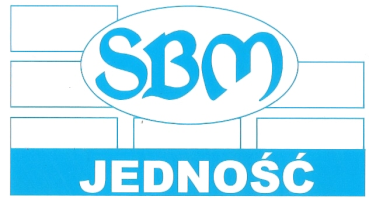 18-400 Łomża, ul. Księżnej Anny 25/25ATel. sekretariat  451-077-593www.sbmjednosc.com.ple-mail: biuro@sbmjednosc.com.pl	Załącznik nr 3………………………………(miejsce i data sporządzenia)WYKAZ OSÓB, KTÓRE BĘDĄ UCZESTNICZYĆ W WYKONANIU ZAMÓWIENIANazwa oferenta : ............................................................................................................................................................................................................................................................................................................................................................................................................................................................Adres:............................................................................................................................................................................................................................................................................................................................................................................................................................................................Oświadczam, że wymienione wyżej osoby, które będą uczestniczyć w wykonywaniu zamówienia na „Budowa budynku mieszkalnego wielorodzinnego B3  z garażem wielostanowiskowym  wraz z towarzyszącym zagospodarowaniem i niezbędnym uzbrojeniem terenu na działkach o nr ewidencyjnym 12674/1, 12674/2  położonych przy ulicy Rycerskiej  w Łomży” posiadają wymagane uprawnienia budowlane - zgodnie z przepisami ustawy Prawo budowlane (Dz. U. z 2023 r. poz. 682 z późniejszymi zmianami) wraz z aktami wykonawczymi.								……………………………………..……………(podpis osoby upoważnionej)L.p.Imię i nazwiskoZakres wykonywanych czynności w realizacji  zamówienia (funkcja)Kwalifikacje zawodowe: rodzaj uprawnień (specjalność), data wydania uprawnieńInformacja o przynależności do izby samorządu zawodowego, nazwa izby,  numer  ewidencyjny  członka  OIIBInformacja o podstawie dysponowania osobą1234